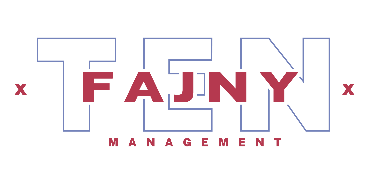 INFORMACJA PRASOWAWarszawa, 3 listopada 2022

Ten Fajny Management poprzez nowy sklep internetowy łączy twórców i ich fanówTen Fajny Management oferuje kolejne narzędzie dla twórców, które pozwala skuteczniej docierać z przekazem do fanów i pogłębiać relacje z nimi. Ten Fajny Sklep z ofertą unikatowych kolekcji to nowy element na stronie internetowej agencji. Firma tymi działaniami odświeża wizerunek i dąży w kierunku marki premium. „Wspólnie budujemy imperium wśród wirtualnej rzeczywistości” to hasło, które przyświeca firmie Ten Fajny Management (TFM) zarówno podczas pracy z klientem, jak i na drodze własnego rozwoju. Ostatnie miesiące w agencji, oprócz standardowych działań, koncentrowały się na wzmocnieniu rozpoznawalności i odświeżeniu marki.– TFM rozpoczął działalność w lipcu 2021 roku, jako firma jesteśmy więc młodym uczestnikiem branży influencer marketingu. Bardzo intensywnie rozwijamy się i stajemy coraz poważniejszym partnerem biznesowym. Zależy nam, aby wyrażać to poprzez kreatywne działania, czego przykładem jest Ten Fajny Sklep. Natomiast zmiany widoczne na stronie mają podkreślić nasz profesjonalizm i otwartość na dojrzałych twórców, za którymi stoi wartościowy przekaz – mówi Mateusz Bill, dyrektor zarządzający agencji Ten Fajny Management. Dodatkowa przestrzeń do kreacji TFM zapewnia twórcom możliwość zaprojektowania własnej kolekcji ubrań. To okazja, by sprawdzić się w branży modowej i dzięki autorskim kolekcjom budować markę osobistą. – Kolekcje dostępne w naszym sklepie są łącznikiem twórców z obserwującymi, którzy poprzez codzienne ich używanie mocniej się z nimi identyfikują. Prezentowane hasła, nazwy kolekcji i grafiki zostały stworzone osobiście przez influencerów – mówi Mateusz Bill. Na stronie www.tenfajnysklep.pl wśród propozycji na sezon jesień - zima 2022/2023 szczególną uwagę zwracają limitowane serie „Neon Limited”. To komplety dresów, które po złożonym przez klienta zamówieniu, są personalizowane przez Kamila Szymczaka, Cypriano Italiano, Edzia Rap i Szalinę Malinę. Każdy influencer, wyróżnia się innym kolorem neonu, a niepowtarzalne wzory rozprysku farb, jakie ręcznie nakłada twórca, świecą w świetle UV.TFM zadbał o komfort klientów sklepu, gdyż przejście do zakupu wybranego produktu zajmuje zaledwie 0,7 sekundy, a proces realizacji zamówienia mieści się na jednej stronie, na której klient uzupełnia wszystkie dane do wysyłki i płatności.BOOKING – miejsce dla twórców muzycznychWsparcie młodych twórców w rozwoju w branży muzycznej to kolejny obszar, do którego dużą uwagę przywiązuje agencja. Możliwość realizacji takich kampanii jest dużym atutem firmy, co mocno odzwierciedla nowa odsłona strony internetowej.– BOOKING to przestrzeń poświęcona artystom, którzy rozwijają pasje. muzyczne Zintensyfikowanie działań TFM w branży muzycznej stanowi wyjście ku potrzebom naszych twórców, a dla klientów  oznacza unikatowe i kompleksowe propozycje. Dlatego też, postanowiliśmy wyróżnić nasz potencjał i specjalizację w tym obszarze – dodaje Mateusz Bill.Oferta muzyczna agencji bazuje na wieloletniej praktyce i know-how członków zespołu TFM. W jego szeregach znajdują się osoby odpowiedzialne za rozwój młodych talentów, organizację tras koncertowych, promocji teledysków czy wydawcy muzyki. W lipcu br. dzięki współpracy firm TFM i MUGO odbyła się premiera debiutanckiego singla „Ciach, ciach” Wiktorii Szalińskiej, którym influencerka weszła w świat muzyczny.Identyfikacja wizualna – profesjonalizm i jakość usługWitryna www.tenfajnymanagement.pl została przygotowana wizualnie i technicznie, tak, aby sprostać oczekiwaniom nawet najbardziej wymagających i niecierpliwych klientów. Zbudowana według filozofii „mobile first”, jest zaawansowana technologicznie i przyjazna dla użytkowników korzystających ze smartfonów. 
Nowoczesny design wyróżnia minimalistyczna forma prezentowanych treści i elegancki czarny kolor tła wpisany w standardy marki premium. Nowe, bardziej uniwersalne warianty kolorystyczne zyskało także logo, które poprzez biel i czerń otwiera większy wachlarz możliwości graficznych w projektach. O TFMTen Fajny Management rozpoczął działalność w lipcu 2021. Firma TFM skupia twórców internetowych, którzy regularnie tworzą ciekawe treści, a mocną grupę stanowią TikTokerzy docierający do młodych odbiorców. Management ze wszystkimi twórcami współpracuje na wyłączność, kluczowa jest transparentność i dbałość o zabezpieczenie potrzeb każdej ze stron, zarówno twórców, jak i klientów. Firma wspiera autorów treści również w rozwoju ich kanałów społecznościowych, z kolei klienci mogą mieć pewność, że współpraca jest profesjonalnie prowadzona. Więcej informacji na www.tenfajnymanagement.pl.***Kontakt PR:Karolina Myszkiewicz, Lawenda Public Relations, karolina@lawendapr.com, 694 371 182Mateusz Bill, Ten Fajny Management, mateusz.bill@tenfajnymanagement.pl, 790 777 65